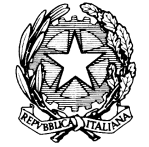 ISTITUTO COMPRENSIVO 1 San Lazzaro di Savena Scuola Secondaria di I grado G. Rodari Anno Scolastico 2017-2018 Piano di Studio Personalizzato del Consiglio di Classe per ALUNNI NON ITALOFONI-ROM e SINTI Classe …………. In riferimento al DPR n.394/99,CM.24 /06, direttive 27/12/12 alunni Bes, adesione al Protocollo generale di Accoglienza della città di Bologna (2015), “Strategia regionale per l’inclusione di Rom e Sinti (29/3/2016) -Il nostro istituto in ottemperanza alla legge, supporta l’ingresso degli alunni stranieri e degli alunni nomadi attraverso modalità che ne favoriscono il graduale inserimento nella classe e nel contesto scolastico. -Il Collegio dei Docenti definisce il necessario adattamento dei programmi di insegnamento, in relazione al livello di competenza dei singoli allievi; allo scopo possono essere adottati specifici interventi individualizzati o per gruppi di alunni, per facilitare l’apprendimento della lingua italiana. Il Consiglio di Classe della classe ………………… tenuto conto delle difficoltà rilevate in ingresso, propone un intervento personalizzato nei contenuti, nei tempi e nelle modalità di valutazione, allo scopo di permettere all’ alunno…………………………………………… di raggiungere gli obiettivi prefissati nelle singole discipline. DATI ALUNNO/A: COMPETENZE IN INGRESSO Crocettare la CLASSIFICAZIONE DELLE COMPETENZE (quadro europeo delle lingue) vedi allegato 	 Crocettare la VALUTAZIONE D’INGRESSO AREA RELAZIONALE Crocettare le STRATEGIE DIDATTICO-EDUCATIVE INDICARE LE DISCIPLINE IN CUI VENGONO ADOTTATE METODOLOGIEDIPERSONALIZZAZIONE ADEGUAMENTI PER SPECIFICHE DISCIPLINE (elencare discipline): Nelle programmazioni disciplinari allegate saranno indicate le materie in cui verranno adottate particolari strategie riguardo a contenuti e metodologia. VERIFICHE* Le verifiche terranno conto dello svantaggio linguistico, pertanto potranno essere, in base a necessità   *Nelle programmazioni disciplinari saranno indicate le strategie specifiche riguardo a verifiche e valutazione. VALUTAZIONE La valutazione farà riferimento al PSP in base agli obiettivi educativi didattici e agli obiettivi di apprendimento di ciascuna disciplina individuati dal Consiglio di Classe. VALUTAZIONE I°QUADRIMESTRE:  Sulla scheda di valutazione può comparire di fianco alle singole discipline la dicitura: La valutazione non viene espressa in quanto l’alunno si trova nella fase di alfabetizzazione della lingua italiana La valutazione espressa fa riferimento al PSP programmato per gli apprendimenti La valutazione espressa fa riferimento alla parte pratica della disciplina in quanto l’alunno si trova nella fase di alfabetizzazione della lingua italiana VALUTAZIONE DI FINE ANNO SCOLASTICO: la valutazione terrà conto dei seguenti indicatori: livello iniziale di partenza risultati ottenuti nell’apprendimento dell’italiano L2 e/o nelle azioni di sostegno programmate risultati ottenuti nei percorsi disciplinari programmati motivazione, partecipazione, impegno osservazione dei progressi effettuati nell’apprendimento SOLO PER ALUNNI CLASSE TERZA STRUMENTI COMPENSATIVI E/O DISPENSATIVI PER PROVE SCRITTE ESAME  STRUMENTI COMPENSATIVI E/O DISPENSATIVI PER PROVA ORALE ESAME Si allegano le programmazioni didattiche disciplinari di:  	Per il Consiglio di Classe Il Coordinatore COGNOME 	 NOME  NAZIONALITA’  CLASSE  ETA’  LIVELLO DI ALFABETIZZAZIONE (in relazione al frame work europeo) se neoarrivato/a ANNI DI SCOLARIZZAZIONE PORTATI A COMPIMENTO NEL PAESE DI ORIGINE:  PRE A1 A1 A2 B1 SUP. ASCOLTO INTERAZIONEORALE LETTURA PRODUZIONE SCRITTA  SI NO POCO SI RELAZIONA IN MODO ADEGUATO CON I COMPAGNI? SI RELAZIONA IN MODO ADEGUATO CON IDOCENTI? ACCETTA LE REGOLE DELLA CONVIVENZA SCOLASTICA? OSSERVAZIONI………………………………………………………………………………………………………………………… ……………………………………………………………………………………………………………………………………………. ……………………………………………………………………………………………………………………………………………. OSSERVAZIONI………………………………………………………………………………………………………………………… ……………………………………………………………………………………………………………………………………………. ……………………………………………………………………………………………………………………………………………. OSSERVAZIONI………………………………………………………………………………………………………………………… ……………………………………………………………………………………………………………………………………………. ……………………………………………………………………………………………………………………………………………. OSSERVAZIONI………………………………………………………………………………………………………………………… ……………………………………………………………………………………………………………………………………………. ……………………………………………………………………………………………………………………………………………. Favorire e sviluppare la socializzazione Migliorare l’autostima con strategie di apprendimento  Adattamento competenze/contenuti Favorire i processi di collaborazione e solidarietà, anche con attività laboratoriali/ di piccolo gruppo/ tutoraggio/ecc. Considerare l’uso di diversi canali sensoriali: operatività, multimedialità Affiancamento/guida nelle attività anche attraverso percorsi personali all’interno di quelli comuni alla classe  Sospensione temporanea della valutazione (elencare in quali discipline) Sostituzione di discipline con altre (elencare discipline)  ItalianoLingua straniera ingleseStoriaLingua stranieraGeografiaArte MatematicaMusicaScienzeFisicaReligioneTecnicaAltro temporaneamente sospese ridotte di numero differenziate semplificate svolte con maggior tempo ITALIANO MATEMATICA INGLESE 